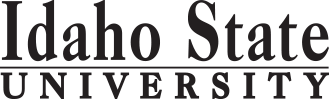 2.13.2017 MAP VersionCourse Subject and TitleCr. Min. Grade*GE, UU or UM**Sem. OfferedPrerequisiteCo RequisiteSemester OneSemester OneSemester OneSemester OneSemester OneSemester OneSemester OneGE Objective 1: ENGL 1101 English Composition3C-GEAppropriate placement scoreGE Objective 33GEGE Objective 5 with Lab4GECMP 2202 Photo, Graphic & Video Editing3F, SFree Electives2                                                                                            Total15Semester TwoSemester TwoSemester TwoSemester TwoSemester TwoSemester TwoSemester TwoGE Objective 1: ENGL 1102 Critical Reading and Writing3C-GEENGL 1101 or equivalentGE Objective 2: COMM 11013GEGE Objective 53GETrack Elective3Free Electives3                                                                                            Total15Semester ThreeSemester ThreeSemester ThreeSemester ThreeSemester ThreeSemester ThreeSemester ThreeGE Objective 43GECMP 1110 Media Writing3F, SENGL 1101 or placement into ENGL 1102CMP 2201 Business and Professional Communication3F, SCMP 2241 Intro to Public Relations3FFree Electives3                                                                                             Total15Semester FourGE Objective 43GEGE Objective 63GECMP 2209 Persuasion3F, SCMP 2231 Intro to Graphic Design3F, SFree Electives3                                                                                             Total15Semester FiveGE Objective  7 or 83GECMP 3307 Social and Interactive Media Campaigns  3UMFCMP 3308 Groups and Communication3UMFCMP 3346 Public Relations Writing3UMFCMP 1110 and CMP 2241Free Electives3                                                                                              Total15Semester SixGE Objective 63GEGE Objective 93GECMP 3309 Communication Inquiry3UMSChoose One: CMP 3335 or CMP 44403UMSCMP 2231 for CMP 3335Free Electives3                                                                                              Total15Semester SevenCMP Track Elective3Upper Division Free Electives12UU                                                                                              Total                                        15Semester EightCMP 4446 Public Relations Campaigns3UMSCMP 3346CMP Track Elective3Upper Division Free Electives6UUFree Electives3                                                                                              Total                                              15*GE=General Education Objective, UU=Upper Division University, UM= Upper Division Major**See Course Schedule section of Course Policies page in the e-catalog (or input F, S, Su, etc.)*GE=General Education Objective, UU=Upper Division University, UM= Upper Division Major**See Course Schedule section of Course Policies page in the e-catalog (or input F, S, Su, etc.)*GE=General Education Objective, UU=Upper Division University, UM= Upper Division Major**See Course Schedule section of Course Policies page in the e-catalog (or input F, S, Su, etc.)*GE=General Education Objective, UU=Upper Division University, UM= Upper Division Major**See Course Schedule section of Course Policies page in the e-catalog (or input F, S, Su, etc.)*GE=General Education Objective, UU=Upper Division University, UM= Upper Division Major**See Course Schedule section of Course Policies page in the e-catalog (or input F, S, Su, etc.)*GE=General Education Objective, UU=Upper Division University, UM= Upper Division Major**See Course Schedule section of Course Policies page in the e-catalog (or input F, S, Su, etc.)*GE=General Education Objective, UU=Upper Division University, UM= Upper Division Major**See Course Schedule section of Course Policies page in the e-catalog (or input F, S, Su, etc.)2017-2018 Major RequirementsCR2017-2018 GENERAL EDUCATION OBJECTIVESSatisfy Objectives 1,2,3,4,5,6 (7 or 8) and 92017-2018 GENERAL EDUCATION OBJECTIVESSatisfy Objectives 1,2,3,4,5,6 (7 or 8) and 92017-2018 GENERAL EDUCATION OBJECTIVESSatisfy Objectives 1,2,3,4,5,6 (7 or 8) and 92017-2018 GENERAL EDUCATION OBJECTIVESSatisfy Objectives 1,2,3,4,5,6 (7 or 8) and 92017-2018 GENERAL EDUCATION OBJECTIVESSatisfy Objectives 1,2,3,4,5,6 (7 or 8) and 92017-2018 GENERAL EDUCATION OBJECTIVESSatisfy Objectives 1,2,3,4,5,6 (7 or 8) and 936  cr. minMAJOR REQUIREMENTS451. Written English  (6 cr. min)                                ENGL 11011. Written English  (6 cr. min)                                ENGL 11011. Written English  (6 cr. min)                                ENGL 11011. Written English  (6 cr. min)                                ENGL 11011. Written English  (6 cr. min)                                ENGL 11011. Written English  (6 cr. min)                                ENGL 11013Required Courses                                                                                    ENGL 1102                                                                                    ENGL 1102                                                                                    ENGL 1102                                                                                    ENGL 1102                                                                                    ENGL 1102                                                                                    ENGL 11023Core Courses182. Spoken English   (3 cr. min)                               COMM 11012. Spoken English   (3 cr. min)                               COMM 11012. Spoken English   (3 cr. min)                               COMM 11012. Spoken English   (3 cr. min)                               COMM 11012. Spoken English   (3 cr. min)                               COMM 11012. Spoken English   (3 cr. min)                               COMM 11013CMP 2201 Business and Professional Communication33. Mathematics      (3 cr. min)                           3. Mathematics      (3 cr. min)                           3. Mathematics      (3 cr. min)                           3. Mathematics      (3 cr. min)                           3. Mathematics      (3 cr. min)                           3. Mathematics      (3 cr. min)                           CMP 2202 Photo, Graphic & Video Editing34. Humanities, Fine Arts, Foreign Lang.    (2 courses; 2 categories; 6 cr. min)4. Humanities, Fine Arts, Foreign Lang.    (2 courses; 2 categories; 6 cr. min)4. Humanities, Fine Arts, Foreign Lang.    (2 courses; 2 categories; 6 cr. min)4. Humanities, Fine Arts, Foreign Lang.    (2 courses; 2 categories; 6 cr. min)4. Humanities, Fine Arts, Foreign Lang.    (2 courses; 2 categories; 6 cr. min)4. Humanities, Fine Arts, Foreign Lang.    (2 courses; 2 categories; 6 cr. min)4. Humanities, Fine Arts, Foreign Lang.    (2 courses; 2 categories; 6 cr. min)CMP 2209 Persuasion3CMP 2231 Intro to Graphic Design3CMP 3308 Groups and Communication35. Natural Sciences         (2 lectures-different course prefixes, 1 lab; 7 cr. min)5. Natural Sciences         (2 lectures-different course prefixes, 1 lab; 7 cr. min)5. Natural Sciences         (2 lectures-different course prefixes, 1 lab; 7 cr. min)5. Natural Sciences         (2 lectures-different course prefixes, 1 lab; 7 cr. min)5. Natural Sciences         (2 lectures-different course prefixes, 1 lab; 7 cr. min)5. Natural Sciences         (2 lectures-different course prefixes, 1 lab; 7 cr. min)5. Natural Sciences         (2 lectures-different course prefixes, 1 lab; 7 cr. min)CMP 3309 Communication Inquiry3Public Relations Track Courses                                                       15CMP 1110 Media Writing3CMP 2241 Intro to Public Relations36. Behavioral and Social Science        (2 courses-different prefixes; 6 cr. min)6. Behavioral and Social Science        (2 courses-different prefixes; 6 cr. min)6. Behavioral and Social Science        (2 courses-different prefixes; 6 cr. min)6. Behavioral and Social Science        (2 courses-different prefixes; 6 cr. min)6. Behavioral and Social Science        (2 courses-different prefixes; 6 cr. min)6. Behavioral and Social Science        (2 courses-different prefixes; 6 cr. min)6. Behavioral and Social Science        (2 courses-different prefixes; 6 cr. min)CMP 3307 Social and Interactive Media Campaigns  3CMP 3346 Public Relations Writing3One Course from EITHER Objective 7 OR  8                    (1course;  3 cr. min)One Course from EITHER Objective 7 OR  8                    (1course;  3 cr. min)One Course from EITHER Objective 7 OR  8                    (1course;  3 cr. min)One Course from EITHER Objective 7 OR  8                    (1course;  3 cr. min)One Course from EITHER Objective 7 OR  8                    (1course;  3 cr. min)One Course from EITHER Objective 7 OR  8                    (1course;  3 cr. min)One Course from EITHER Objective 7 OR  8                    (1course;  3 cr. min)CMP 4446 Public Relations Campaigns                                                                           37. Critical Thinking7. Critical Thinking7. Critical Thinking7. Critical Thinking7. Critical Thinking7. Critical ThinkingChoose ONE of the following:38. Information Literacy   8. Information Literacy   8. Information Literacy   8. Information Literacy   8. Information Literacy   8. Information Literacy   CMP 3335 Typography and Layout OR9. Cultural Diversity                                                             (1 course;  3 cr. min)9. Cultural Diversity                                                             (1 course;  3 cr. min)9. Cultural Diversity                                                             (1 course;  3 cr. min)9. Cultural Diversity                                                             (1 course;  3 cr. min)9. Cultural Diversity                                                             (1 course;  3 cr. min)9. Cultural Diversity                                                             (1 course;  3 cr. min)9. Cultural Diversity                                                             (1 course;  3 cr. min)CMP 4440 Sport Public RelationsCMP Electives9General Education Elective to reach 36 cr. min.                        (if necessary)General Education Elective to reach 36 cr. min.                        (if necessary)General Education Elective to reach 36 cr. min.                        (if necessary)General Education Elective to reach 36 cr. min.                        (if necessary)General Education Elective to reach 36 cr. min.                        (if necessary)General Education Elective to reach 36 cr. min.                        (if necessary)General Education Elective to reach 36 cr. min.                        (if necessary)CMP 2203 Media Literacy                                                   CMP 2205 ArgumentationCMP 2261 Introduction to Advertising  CMP 2271 Television & Video Production;CMP 2286 Visual Rhetoric                                        CMP 3302 Image ManagementCMP 3310 Multiplatform StorytellingCMP 3320 Foundations of Leadership                                   CMP 3339 Web Design; CMP 3347 Sport Communication               CMP 3367 Advertising Media Planning;CMP 4404 Gender & Communication CMP 4410 Mass Media History, Law, EthicsCMP 4418 Feature WritingCMP 4420 Advanced Leader Communication    CMP 4422 Conflict Management;CMP 4424 Management Communication CMP 4460 National Student Advertising CompetitionCMP 4475 Corporate Video ProductionCMP 4485 Rhetorical Theory                                     CMP 4488 Rhetorical Criticism; CMP 4494 InternshipCMP 2203 Media Literacy                                                   CMP 2205 ArgumentationCMP 2261 Introduction to Advertising  CMP 2271 Television & Video Production;CMP 2286 Visual Rhetoric                                        CMP 3302 Image ManagementCMP 3310 Multiplatform StorytellingCMP 3320 Foundations of Leadership                                   CMP 3339 Web Design; CMP 3347 Sport Communication               CMP 3367 Advertising Media Planning;CMP 4404 Gender & Communication CMP 4410 Mass Media History, Law, EthicsCMP 4418 Feature WritingCMP 4420 Advanced Leader Communication    CMP 4422 Conflict Management;CMP 4424 Management Communication CMP 4460 National Student Advertising CompetitionCMP 4475 Corporate Video ProductionCMP 4485 Rhetorical Theory                                     CMP 4488 Rhetorical Criticism; CMP 4494 InternshipCMP 2203 Media Literacy                                                   CMP 2205 ArgumentationCMP 2261 Introduction to Advertising  CMP 2271 Television & Video Production;CMP 2286 Visual Rhetoric                                        CMP 3302 Image ManagementCMP 3310 Multiplatform StorytellingCMP 3320 Foundations of Leadership                                   CMP 3339 Web Design; CMP 3347 Sport Communication               CMP 3367 Advertising Media Planning;CMP 4404 Gender & Communication CMP 4410 Mass Media History, Law, EthicsCMP 4418 Feature WritingCMP 4420 Advanced Leader Communication    CMP 4422 Conflict Management;CMP 4424 Management Communication CMP 4460 National Student Advertising CompetitionCMP 4475 Corporate Video ProductionCMP 4485 Rhetorical Theory                                     CMP 4488 Rhetorical Criticism; CMP 4494 InternshipCMP 2203 Media Literacy                                                   CMP 2205 ArgumentationCMP 2261 Introduction to Advertising  CMP 2271 Television & Video Production;CMP 2286 Visual Rhetoric                                        CMP 3302 Image ManagementCMP 3310 Multiplatform StorytellingCMP 3320 Foundations of Leadership                                   CMP 3339 Web Design; CMP 3347 Sport Communication               CMP 3367 Advertising Media Planning;CMP 4404 Gender & Communication CMP 4410 Mass Media History, Law, EthicsCMP 4418 Feature WritingCMP 4420 Advanced Leader Communication    CMP 4422 Conflict Management;CMP 4424 Management Communication CMP 4460 National Student Advertising CompetitionCMP 4475 Corporate Video ProductionCMP 4485 Rhetorical Theory                                     CMP 4488 Rhetorical Criticism; CMP 4494 Internship                                                                                                  Total GE                                                                                                  Total GE                                                                                                  Total GE                                                                                                  Total GE                                                                                                  Total GE                                                                                                  Total GECMP 2203 Media Literacy                                                   CMP 2205 ArgumentationCMP 2261 Introduction to Advertising  CMP 2271 Television & Video Production;CMP 2286 Visual Rhetoric                                        CMP 3302 Image ManagementCMP 3310 Multiplatform StorytellingCMP 3320 Foundations of Leadership                                   CMP 3339 Web Design; CMP 3347 Sport Communication               CMP 3367 Advertising Media Planning;CMP 4404 Gender & Communication CMP 4410 Mass Media History, Law, EthicsCMP 4418 Feature WritingCMP 4420 Advanced Leader Communication    CMP 4422 Conflict Management;CMP 4424 Management Communication CMP 4460 National Student Advertising CompetitionCMP 4475 Corporate Video ProductionCMP 4485 Rhetorical Theory                                     CMP 4488 Rhetorical Criticism; CMP 4494 InternshipCMP 2203 Media Literacy                                                   CMP 2205 ArgumentationCMP 2261 Introduction to Advertising  CMP 2271 Television & Video Production;CMP 2286 Visual Rhetoric                                        CMP 3302 Image ManagementCMP 3310 Multiplatform StorytellingCMP 3320 Foundations of Leadership                                   CMP 3339 Web Design; CMP 3347 Sport Communication               CMP 3367 Advertising Media Planning;CMP 4404 Gender & Communication CMP 4410 Mass Media History, Law, EthicsCMP 4418 Feature WritingCMP 4420 Advanced Leader Communication    CMP 4422 Conflict Management;CMP 4424 Management Communication CMP 4460 National Student Advertising CompetitionCMP 4475 Corporate Video ProductionCMP 4485 Rhetorical Theory                                     CMP 4488 Rhetorical Criticism; CMP 4494 InternshipGE Objectives Courses: 2017-2018 General Education Requirements (PDF)GE Objectives Courses: 2017-2018 General Education Requirements (PDF)GE Objectives Courses: 2017-2018 General Education Requirements (PDF)GE Objectives Courses: 2017-2018 General Education Requirements (PDF)GE Objectives Courses: 2017-2018 General Education Requirements (PDF)GE Objectives Courses: 2017-2018 General Education Requirements (PDF)GE Objectives Courses: 2017-2018 General Education Requirements (PDF)CMP 2203 Media Literacy                                                   CMP 2205 ArgumentationCMP 2261 Introduction to Advertising  CMP 2271 Television & Video Production;CMP 2286 Visual Rhetoric                                        CMP 3302 Image ManagementCMP 3310 Multiplatform StorytellingCMP 3320 Foundations of Leadership                                   CMP 3339 Web Design; CMP 3347 Sport Communication               CMP 3367 Advertising Media Planning;CMP 4404 Gender & Communication CMP 4410 Mass Media History, Law, EthicsCMP 4418 Feature WritingCMP 4420 Advanced Leader Communication    CMP 4422 Conflict Management;CMP 4424 Management Communication CMP 4460 National Student Advertising CompetitionCMP 4475 Corporate Video ProductionCMP 4485 Rhetorical Theory                                     CMP 4488 Rhetorical Criticism; CMP 4494 InternshipCMP 2203 Media Literacy                                                   CMP 2205 ArgumentationCMP 2261 Introduction to Advertising  CMP 2271 Television & Video Production;CMP 2286 Visual Rhetoric                                        CMP 3302 Image ManagementCMP 3310 Multiplatform StorytellingCMP 3320 Foundations of Leadership                                   CMP 3339 Web Design; CMP 3347 Sport Communication               CMP 3367 Advertising Media Planning;CMP 4404 Gender & Communication CMP 4410 Mass Media History, Law, EthicsCMP 4418 Feature WritingCMP 4420 Advanced Leader Communication    CMP 4422 Conflict Management;CMP 4424 Management Communication CMP 4460 National Student Advertising CompetitionCMP 4475 Corporate Video ProductionCMP 4485 Rhetorical Theory                                     CMP 4488 Rhetorical Criticism; CMP 4494 InternshipCMP 2203 Media Literacy                                                   CMP 2205 ArgumentationCMP 2261 Introduction to Advertising  CMP 2271 Television & Video Production;CMP 2286 Visual Rhetoric                                        CMP 3302 Image ManagementCMP 3310 Multiplatform StorytellingCMP 3320 Foundations of Leadership                                   CMP 3339 Web Design; CMP 3347 Sport Communication               CMP 3367 Advertising Media Planning;CMP 4404 Gender & Communication CMP 4410 Mass Media History, Law, EthicsCMP 4418 Feature WritingCMP 4420 Advanced Leader Communication    CMP 4422 Conflict Management;CMP 4424 Management Communication CMP 4460 National Student Advertising CompetitionCMP 4475 Corporate Video ProductionCMP 4485 Rhetorical Theory                                     CMP 4488 Rhetorical Criticism; CMP 4494 InternshipCMP 2203 Media Literacy                                                   CMP 2205 ArgumentationCMP 2261 Introduction to Advertising  CMP 2271 Television & Video Production;CMP 2286 Visual Rhetoric                                        CMP 3302 Image ManagementCMP 3310 Multiplatform StorytellingCMP 3320 Foundations of Leadership                                   CMP 3339 Web Design; CMP 3347 Sport Communication               CMP 3367 Advertising Media Planning;CMP 4404 Gender & Communication CMP 4410 Mass Media History, Law, EthicsCMP 4418 Feature WritingCMP 4420 Advanced Leader Communication    CMP 4422 Conflict Management;CMP 4424 Management Communication CMP 4460 National Student Advertising CompetitionCMP 4475 Corporate Video ProductionCMP 4485 Rhetorical Theory                                     CMP 4488 Rhetorical Criticism; CMP 4494 InternshipMAP Credit SummaryMAP Credit SummaryMAP Credit SummaryMAP Credit SummaryMAP Credit SummaryCRCRCMP 2203 Media Literacy                                                   CMP 2205 ArgumentationCMP 2261 Introduction to Advertising  CMP 2271 Television & Video Production;CMP 2286 Visual Rhetoric                                        CMP 3302 Image ManagementCMP 3310 Multiplatform StorytellingCMP 3320 Foundations of Leadership                                   CMP 3339 Web Design; CMP 3347 Sport Communication               CMP 3367 Advertising Media Planning;CMP 4404 Gender & Communication CMP 4410 Mass Media History, Law, EthicsCMP 4418 Feature WritingCMP 4420 Advanced Leader Communication    CMP 4422 Conflict Management;CMP 4424 Management Communication CMP 4460 National Student Advertising CompetitionCMP 4475 Corporate Video ProductionCMP 4485 Rhetorical Theory                                     CMP 4488 Rhetorical Criticism; CMP 4494 InternshipCMP 2203 Media Literacy                                                   CMP 2205 ArgumentationCMP 2261 Introduction to Advertising  CMP 2271 Television & Video Production;CMP 2286 Visual Rhetoric                                        CMP 3302 Image ManagementCMP 3310 Multiplatform StorytellingCMP 3320 Foundations of Leadership                                   CMP 3339 Web Design; CMP 3347 Sport Communication               CMP 3367 Advertising Media Planning;CMP 4404 Gender & Communication CMP 4410 Mass Media History, Law, EthicsCMP 4418 Feature WritingCMP 4420 Advanced Leader Communication    CMP 4422 Conflict Management;CMP 4424 Management Communication CMP 4460 National Student Advertising CompetitionCMP 4475 Corporate Video ProductionCMP 4485 Rhetorical Theory                                     CMP 4488 Rhetorical Criticism; CMP 4494 InternshipMajor Major Major Major Major 4545CMP 2203 Media Literacy                                                   CMP 2205 ArgumentationCMP 2261 Introduction to Advertising  CMP 2271 Television & Video Production;CMP 2286 Visual Rhetoric                                        CMP 3302 Image ManagementCMP 3310 Multiplatform StorytellingCMP 3320 Foundations of Leadership                                   CMP 3339 Web Design; CMP 3347 Sport Communication               CMP 3367 Advertising Media Planning;CMP 4404 Gender & Communication CMP 4410 Mass Media History, Law, EthicsCMP 4418 Feature WritingCMP 4420 Advanced Leader Communication    CMP 4422 Conflict Management;CMP 4424 Management Communication CMP 4460 National Student Advertising CompetitionCMP 4475 Corporate Video ProductionCMP 4485 Rhetorical Theory                                     CMP 4488 Rhetorical Criticism; CMP 4494 InternshipCMP 2203 Media Literacy                                                   CMP 2205 ArgumentationCMP 2261 Introduction to Advertising  CMP 2271 Television & Video Production;CMP 2286 Visual Rhetoric                                        CMP 3302 Image ManagementCMP 3310 Multiplatform StorytellingCMP 3320 Foundations of Leadership                                   CMP 3339 Web Design; CMP 3347 Sport Communication               CMP 3367 Advertising Media Planning;CMP 4404 Gender & Communication CMP 4410 Mass Media History, Law, EthicsCMP 4418 Feature WritingCMP 4420 Advanced Leader Communication    CMP 4422 Conflict Management;CMP 4424 Management Communication CMP 4460 National Student Advertising CompetitionCMP 4475 Corporate Video ProductionCMP 4485 Rhetorical Theory                                     CMP 4488 Rhetorical Criticism; CMP 4494 InternshipGeneral Education General Education General Education General Education General Education 3737CMP 2203 Media Literacy                                                   CMP 2205 ArgumentationCMP 2261 Introduction to Advertising  CMP 2271 Television & Video Production;CMP 2286 Visual Rhetoric                                        CMP 3302 Image ManagementCMP 3310 Multiplatform StorytellingCMP 3320 Foundations of Leadership                                   CMP 3339 Web Design; CMP 3347 Sport Communication               CMP 3367 Advertising Media Planning;CMP 4404 Gender & Communication CMP 4410 Mass Media History, Law, EthicsCMP 4418 Feature WritingCMP 4420 Advanced Leader Communication    CMP 4422 Conflict Management;CMP 4424 Management Communication CMP 4460 National Student Advertising CompetitionCMP 4475 Corporate Video ProductionCMP 4485 Rhetorical Theory                                     CMP 4488 Rhetorical Criticism; CMP 4494 InternshipCMP 2203 Media Literacy                                                   CMP 2205 ArgumentationCMP 2261 Introduction to Advertising  CMP 2271 Television & Video Production;CMP 2286 Visual Rhetoric                                        CMP 3302 Image ManagementCMP 3310 Multiplatform StorytellingCMP 3320 Foundations of Leadership                                   CMP 3339 Web Design; CMP 3347 Sport Communication               CMP 3367 Advertising Media Planning;CMP 4404 Gender & Communication CMP 4410 Mass Media History, Law, EthicsCMP 4418 Feature WritingCMP 4420 Advanced Leader Communication    CMP 4422 Conflict Management;CMP 4424 Management Communication CMP 4460 National Student Advertising CompetitionCMP 4475 Corporate Video ProductionCMP 4485 Rhetorical Theory                                     CMP 4488 Rhetorical Criticism; CMP 4494 InternshipFree Electives to reach 120 creditsFree Electives to reach 120 creditsFree Electives to reach 120 creditsFree Electives to reach 120 creditsFree Electives to reach 120 credits3838CMP 2203 Media Literacy                                                   CMP 2205 ArgumentationCMP 2261 Introduction to Advertising  CMP 2271 Television & Video Production;CMP 2286 Visual Rhetoric                                        CMP 3302 Image ManagementCMP 3310 Multiplatform StorytellingCMP 3320 Foundations of Leadership                                   CMP 3339 Web Design; CMP 3347 Sport Communication               CMP 3367 Advertising Media Planning;CMP 4404 Gender & Communication CMP 4410 Mass Media History, Law, EthicsCMP 4418 Feature WritingCMP 4420 Advanced Leader Communication    CMP 4422 Conflict Management;CMP 4424 Management Communication CMP 4460 National Student Advertising CompetitionCMP 4475 Corporate Video ProductionCMP 4485 Rhetorical Theory                                     CMP 4488 Rhetorical Criticism; CMP 4494 InternshipCMP 2203 Media Literacy                                                   CMP 2205 ArgumentationCMP 2261 Introduction to Advertising  CMP 2271 Television & Video Production;CMP 2286 Visual Rhetoric                                        CMP 3302 Image ManagementCMP 3310 Multiplatform StorytellingCMP 3320 Foundations of Leadership                                   CMP 3339 Web Design; CMP 3347 Sport Communication               CMP 3367 Advertising Media Planning;CMP 4404 Gender & Communication CMP 4410 Mass Media History, Law, EthicsCMP 4418 Feature WritingCMP 4420 Advanced Leader Communication    CMP 4422 Conflict Management;CMP 4424 Management Communication CMP 4460 National Student Advertising CompetitionCMP 4475 Corporate Video ProductionCMP 4485 Rhetorical Theory                                     CMP 4488 Rhetorical Criticism; CMP 4494 Internship                                                                                     TOTAL                                                                                     TOTAL                                                                                     TOTAL                                                                                     TOTAL                                                                                     TOTAL120120CMP 2203 Media Literacy                                                   CMP 2205 ArgumentationCMP 2261 Introduction to Advertising  CMP 2271 Television & Video Production;CMP 2286 Visual Rhetoric                                        CMP 3302 Image ManagementCMP 3310 Multiplatform StorytellingCMP 3320 Foundations of Leadership                                   CMP 3339 Web Design; CMP 3347 Sport Communication               CMP 3367 Advertising Media Planning;CMP 4404 Gender & Communication CMP 4410 Mass Media History, Law, EthicsCMP 4418 Feature WritingCMP 4420 Advanced Leader Communication    CMP 4422 Conflict Management;CMP 4424 Management Communication CMP 4460 National Student Advertising CompetitionCMP 4475 Corporate Video ProductionCMP 4485 Rhetorical Theory                                     CMP 4488 Rhetorical Criticism; CMP 4494 InternshipCMP 2203 Media Literacy                                                   CMP 2205 ArgumentationCMP 2261 Introduction to Advertising  CMP 2271 Television & Video Production;CMP 2286 Visual Rhetoric                                        CMP 3302 Image ManagementCMP 3310 Multiplatform StorytellingCMP 3320 Foundations of Leadership                                   CMP 3339 Web Design; CMP 3347 Sport Communication               CMP 3367 Advertising Media Planning;CMP 4404 Gender & Communication CMP 4410 Mass Media History, Law, EthicsCMP 4418 Feature WritingCMP 4420 Advanced Leader Communication    CMP 4422 Conflict Management;CMP 4424 Management Communication CMP 4460 National Student Advertising CompetitionCMP 4475 Corporate Video ProductionCMP 4485 Rhetorical Theory                                     CMP 4488 Rhetorical Criticism; CMP 4494 InternshipGraduation Requirement Minimum Credit ChecklistGraduation Requirement Minimum Credit ChecklistGraduation Requirement Minimum Credit ChecklistConfirmedConfirmedConfirmedConfirmedMinimum 36 cr. General Education Objectives (15 cr. AAS)Minimum 36 cr. General Education Objectives (15 cr. AAS)Minimum 36 cr. General Education Objectives (15 cr. AAS)XXXXMinimum 16 cr. Upper Division in Major (0 cr.  Associate)Minimum 16 cr. Upper Division in Major (0 cr.  Associate)Minimum 16 cr. Upper Division in Major (0 cr.  Associate)XXXMinimum 36 cr. Upper Division Overall (0 cr.  Associate)Minimum 36 cr. Upper Division Overall (0 cr.  Associate)Minimum 36 cr. Upper Division Overall (0 cr.  Associate)XXXMinimum of 120 cr. Total (60 cr. Associate)Minimum of 120 cr. Total (60 cr. Associate)Minimum of 120 cr. Total (60 cr. Associate)XXXAdvising NotesAdvising NotesMAP Completion Status (for internal use only)MAP Completion Status (for internal use only)MAP Completion Status (for internal use only)MAP Completion Status (for internal use only)MAP Completion Status (for internal use only)MAP Completion Status (for internal use only)MAP Completion Status (for internal use only)Recommended Track Elective: CMP 2205 for GE OBJ. 7Recommended Track Elective: CMP 2205 for GE OBJ. 7DateDateDateDateDateDateDepartment: 03/13/201703/13/201703/13/201703/13/201703/13/201703/13/2017CAA or COT:03/08/201703/08/201703/08/201703/08/201703/08/201703/08/2017Registrar: 